                                                                                                                                                                                         Приложение 2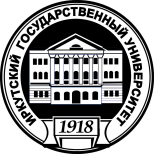 МИНИСТЕРСТВО ОБРАЗОВАНИЯ И НАУКИ РОССИЙСКОЙ ФЕДЕРАЦИИфедеральное государственное бюджетное образовательное учреждение высшего образования«ИРКУТСКИЙ ГОСУДАРСТВЕННЫЙ  УНИВЕРСИТЕТ»ФГБОУ ВО «ИГУ»                                                                                            Институт социальных наукПРОГРАММАГОСУДАРСТВЕННОЙ  ИТОГОВОЙ АТТЕСТАЦИИ                                        Направление подготовки 38.04.04. «Государственное и муниципальное управление»Магистерская программа                                                                    Квалификация (степень) выпускника  «МАГИСТР»  Форма обучения                                                                                         ОчнаяИркутск - 201__ г.ЦЕЛИ ГОСУДАРСТВЕННОЙ ИТОГОВОЙ АТТЕСТАЦИИ ВЫПУСКНИКОВВ соответствие с Федеральным законом от 29 декабря 2012 г. №273-ФЗ «Об образовании в Российской Федерации», требований ФГОС, Приказом Министерства образования и науки Российской Федерации (Минобрнауки России) от 19 декабря 2013 г. N 1367 "Об утверждении Порядка организации и осуществления образовательной деятельности по образовательным программам высшего образования - программам бакалавриата, программам специалитета, программам магистратуры", Положением об итоговой государственной аттестации, утвержденного Минобрнауки России, ФГБОУ ВО «ИГУ» разработаны и утверждены нормативные документы, регламентирующие проведение государственной итоговой аттестации по направлению магистерской подготовки 38.04.04. «Государственное и муниципальное управление»К итоговой аттестации допускаются студенты, завершившие полный курс теоретического обучения и успешно выполнившие все требования учебного плана и программ.Целью проведения итоговой государственной аттестации является проверка знаний, умений, навыков и личностных компетенций, приобретенных выпускником при изучении учебных циклов в соответствии с требованиями ФГОС ВО.Целью проведения итогового государственного экзамена является выяснение, насколько магистр  знает:сущность государственного управления, его специфику и задачи, основные показатели и критерии эффективности (ПК-4); главные теоретические концепции и идеи в области государственного администрирования и государственной политики (ПК-14); структуру и механизм функционирования органов государственной власти и управления в Российской Федерации и ведущих государствах мира (ПК-14); процесс формирования и реализации государственной политики в разных сферах жизнедеятельности общества (ПК-4); основные тенденции развития и модернизации (реформирования) государственного управления с учетом мировой административной практики (ПК-14); элементы современной системы управления и самоуправления в городских и сельских поселениях; принципы, механизм и формы взаимодействия органов государственной власти и органов местного самоуправления; основные тенденции развития и модернизации (реформирования) муниципального управления и местного самоуправления; технологии и методы диагностики и анализа в области муниципального управления;основные понятия и принципы регионального управления (ОК-1);методы регионального стратегического планирования и прогнозирования развития региона (ПК-6);принципы региональной политики федерального центра (ПК-6);бюджетную систему субъектов федерации (на примере Иркутской области), межбюджетные отношения регионов (ПК-19);специальный понятийно-категориальный аппарат элитологии (ОК-1); основные принципы формирования элит (ПК-6); сущность и типы политических элит (ОК-1); сущность связей с общественностью как специфического вида информационно-коммуникационной деятельности, его отличия от маркетинга, рекламы, пропаганды, лоббирования (ПК-13) умеет:анализировать политическую, экономическую, правовую, социальную среду, в которой действуют органы государственного управления и реализуется государственная политика(ПК-4); обрабатывать и обобщать информацию о социально-политических явлениях и процессах в системе государственного управления (ПК-14); анализировать и применять на практике лучшие достижения зарубежных стран в области реформирования государственных (административных) структур (ПК-14); находить и эффективно использовать источники информации и публикации по проблемам политико-административного управления (ПК-14); применять знания в области политико-административного управления в своей профессиональной и общественной деятельности в соответствии с нормами права и морали (ОПК-1);планировать и организовывать деятельность муниципальной власти, готовить предложения по совершенствованию системы муниципального управления;диагностировать организационные изменения в системе управления  городским и сельским поселением  и устанавливать их причины, применять полученные знания в организации управления в условиях кризисных ситуаций;адаптировать лучшие практики зарубежной организации управления и местного самоуправления  к своей профессиональной деятельности;применять полученные знания в разработке и реализации управленческого решения;анализировать динамику развития социально-экономической сферы региона (ПК-19);исследовать состав политической элиты, законы функционирования (ПК-6);  выделять основные проблемы политического управления (ПК-6); определять факторы, необходимые для правильного формирования имиджа политика, политического события (ПК-19); раскрывать роль элиты, бюрократии, лоббистских структур в политическом управлении (ОК-1); анализировать этапы процесса разработки и реализации политических решений (ПК-2); выявлять особенности управления политическим конфликтом (ПК-2).владеет навыками:поиска, обработки и анализа информации, необходимой для подготовки и обоснования управленческих решений, а также анализа проблем в области государственного управления и подготовки предложений по их решению (ПК-14);оппонирования, ведения диалога и дискуссий по основным проблемам изучаемого курса, используя категориальный аппарат административной науки (ПК-4); применения полученных знаний для анализа текущих событий и явлений политико-административной жизни в Российской Федерации (ПК-4); проведения самостоятельного научного исследования по актуальной на текущий момент политико-административной тематике, выражая его итоги в письменной форме (ОПК-1); терминологией в области местного самоуправления и муниципального управления;навыками самостоятельной работы с нормативно-правовыми документами и источниками, касающимися государственного и муниципального управления;навыками анализа основных тенденций развития и реформирования местного самоуправления и муниципального управления, организации и планирования в области муниципального управления;навыками поиска информации о новых формах, методах и механизмах управления, систематизировать и обобщать информацию;основными методами анализа региональных программ развития, бюджета региона, оценки инвестиционного климата в регионе (ПК-19);навыками, позволяющими анализировать политическую, социально-экономическую, духовно-нравственную и правовую среду управления (ПК-6);навыками анализа и оценки состояния региональных политических элит, применения теоретических знаний в практической деятельности (ПК-6).          В процессе государственной аттестации необходимо установить соответствие результатов образования, заявленных вузом, - прежде всего теоретического базиса программы (образовательный аспект) – знаниям и умениям выпускника и на этой основе оценить уровень полученной выпускником квалификации в соответствующей области профессиональной деятельности. Мера несоответствия заявленных вузом результатов образования и реально полученных выпускником знаний и умений определяет качество подготовки в данном учебном заведении и служит основой для анализа и улучшения образовательной деятельности вуза.        Магистр  государственного и муниципального управления в соответствии с общепрофессиональной подготовкой должен обладать знаниями, владеть компетенциями, методами и технологиями2.ЗАДАЧИ ГОСУДАРСТВЕННОЙ ИТОГОВОЙ АТТЕСТАЦИИ ВЫПУСКНИКОВОсновными задачами итоговой государственной аттестации и итогового междисциплинарного экзамена  является:- развитие общекультурных и профессиональных компетенций в соответствии с ФГОС ВО:- углубление, расширение, систематизацию, закрепление  теоретических знаний и приобретение навыков практического применения этих знаний при решении  профессиональных задач;- развитие навыков ведения самостоятельных теоретических и экспериментальных исследований, оптимизации проектно-технологических, творческих и экономических решений;- формирование готовности самостоятельно осуществлять научное исследование с использованием современных методов науки;- приобретение опыта обработки, анализа и систематизации результатов теоретических, прикладных и экспериментальных исследований, оценки их практической значимости и возможной области применения; -формирование готовности использовать индивидуальные креативные способности для оригинального решения исследовательских задач;- приобретение опыта представления и публичной защиты результатов своей деятельности.Выпускник	должен	обладать следующими профессиональными компетенциями:      Общекультурные компетенции  -ОКспособностью к абстрактному мышлению, анализу, синтезу (ОК-1);готовностью действовать в нестандартных ситуациях, нести социальную и этическую ответственность за принятые решения (ОК-2);готовностью к саморазвитию, самореализации, использованию творческого потенциала (ОК-3).Общепрофессиональные компетенции -ОПКспособностью к анализу, планированию и организации профессиональной деятельности (ОПК-1);готовностью к коммуникации в устной и письменной формах на русском и иностранном языках для решения задач в области профессиональной деятельности (ОПК-2);готовностью руководить коллективом в сфере своей профессиональной деятельности, толерантно воспринимая социальные, этнические, конфессиональные и культурные различия (ОПК-3).Профессиональные компетенции -ПКорганизационно-управленческая деятельность:владением технологиями управления персоналом, обладанием умениями и готовностью формировать команды для решения поставленных задач (ПК-1);владением организационными способностями, умением находить и принимать организационные управленческие решения, в том числе и в кризисных ситуациях (ПК-2);способностью планировать и организовывать работу органа публичной власти, разрабатывать организационную структуру, адекватную стратегии, целям и задачам, внутренним и внешним условиям деятельности органа публичной власти, осуществлять распределение функций, полномочий и ответственности между исполнителями (ПК-3);владением способностью к анализу и планированию в области государственного и муниципального управления (ПК-4);административно-технологическая деятельность:владением современными методами диагностики, анализа и решения социально-экономических проблем, а также методами принятия решений и их реализации на практике (ПК-5);способностью понимать современные тенденции развития политических процессов в мире, мировой экономики и глобализации, ориентироваться в вопросах международной конкуренции (ПК-6);способностью разрабатывать системы стратегического, текущего и оперативного контроля (ПК-7);владением принципами и современными методами управления операциями в различных сферах деятельности (ПК-8);владением навыками использования инструментов экономической политики (ПК-9);способностью вырабатывать решения, учитывающие правовую и нормативную базу (ПК-10);консультационная и информационно-аналитическая деятельность:способностью осуществлять верификацию и структуризацию информации, получаемой из разных источников (ПК-11);способностью использовать информационные технологии для решения различных исследовательских и административных задач (ПК-12);способностью критически оценивать информацию и конструктивно принимать решение на основе анализа и синтеза (ПК-13);проектная деятельность:способностью систематизировать и обобщать информацию, готовить предложения по совершенствованию системы государственного и муниципального управления (ПК-14);способностью выдвигать инновационные идеи и нестандартные подходы к их реализации (ПК-15);способностью к кооперации в рамках междисциплинарных проектов, работе в смежных областях (ПК-16);способностью использовать знание методов и теорий гуманитарных, социальных и экономических наук при осуществлении экспертных и аналитических работ (ПК-17);научно-исследовательская и педагогическая деятельность:владением методами и специализированными средствами для аналитической работы и научных исследований (ПК-18);владением методикой анализа экономики общественного сектора, макроэкономическими подходами к объяснению функций и деятельности государства (ПК-19);владением методами и инструментальными средствами, способствующими интенсификации познавательной деятельности (ПК-20).3. ВИДЫ ПРОВЕДЕНИЯ  ГОСУДАРСТВЕННОЙ ИТОГОВОЙ АТТЕСТАЦИИ ВЫПУСКНИКОВИтоговая государственная аттестация выпускников включает:• проведение комплексного квалификационного экзамена по направлению;• защиту выпускной квалификационной работы.Комплексный квалификационный экзамен должен способствовать реальной оценке уровня подготовки бакалавра социальной работы по циклу дисциплин, предусмотренных Федеральным государственным образовательным стандартом по направлению  «Социальная работа». Формы и содержание государственного экзамена по социальной работе должны обеспечить контроль за выполнением требований к уровню подготовки студентов, завершивших обучение и подтвердить их соответствие квалификационным признакам.Выпускная квалификационная работа является средством итогового контроля знаний, умений и навыков студентов, уровня их профессиональной квалификации в области социальной работы в соответствии с профилем.Цели выпускной квалификационной работы:• систематизировать и закрепить теоретические и практические знания по направлению;• применить полученные знания в сфере государственного и муниципального управления;• выявить подготовленность студентов для самостоятельной работы по направлению.Студентам, аттестованным государственной аттестационной комиссией (ГАК), оформляется диплом о высшем профессиональном образовании государственного образца по направлению 38.04.04 «Государственное и муниципальное управление»  с присвоением квалификации « Магистр государственного и муниципального управления».Выпускающая кафедра по направлению 38.04.04 «Государственное и муниципальное управление» - кафедра государственное и муниципальное управлениеГОСУДАРСТВЕННЫЙ ЭКЗАМЕН4.1. ФОРМА ПРОВЕДЕНИЯ  ГОСУДАРСТВЕННОГО ЭКЗАМЕНА Государственный экзамен носит комплексный междисциплинарный характер и проводится по соответствующим программам, охватывающим широкий спектр фундаментальных вопросов по базовым курсам, изученным за 4 года.Итоговый междисциплинарный государственный экзамен может проводиться в письменной, устной и смешанной формах. Экзаменационные билеты включают несколько вопросов из представленного перечня. Один из вопросов должен быть комплексным, ситуационным или представлять задание практического характера. Это позволяет выпускнику продемонстрировать свою эрудицию, уровень общенаучной и профессиональной подготовки, а также приобретенные за время обучения социально-личностные качества, которые также должны быть оценены членами ГАК.Государственный квалификационный экзамен проводится в 8 семестре.Перед государственным экзаменом предполагается консультация или цикл консультаций и выделение времени на подготовку к экзамену не менее 7-10 дней.Варианты экзаменационных заданий составляются ведущими преподавателями и членами ГАК. Экзаменационные билеты хранятся в запечатанном виде и выдаются студентам непосредственно на экзамене.Время, отводимое на подготовку студента к ответу на поставленные в экзаменационном билете вопросы, должно быть не менее часа (но не более 3-х часов) после получения билета. ОЦЕНОЧНЫЕ ЗАДАНИЯ, СОСТАВЛЯЮЩИЕ СОДЕРЖАНИЕ ИТОГОВОГО ГОСУДАРСТВЕННОГО ЭКЗАМЕНА   Задание 1.  Задания, отражающие сущность профильной подготовкиЗадание 2.  Задания  экономической и правовой направленностиЗадание 3.  Задания,  отражающие специфику технологий государственного и муниципального управленияПродолжительность опроса студента, в котором участвуют не менее двух членов ГАК, не должно превышать 45 минут. Продолжительность заседания (работы) государственной аттестационной комиссии не должна превышать 6 часов в день.После окончания экзамена на каждого студента каждым членом ГАК заполняется протокол государственного экзамена с предложениями по оценке ответа на каждое экзаменационное задание, а также оценке степени соответствия подготовленности выпускника требованиям ФГОС ВО по данному направлению. Окончательное решение по оценкам и соответствию знаний и умений выпускника требованиям ФГОС ВО определяется открытым голосованием присутствующих на экзамене членов ГАК, при равенстве голосов решение остается за председателем ГАК и результаты обсуждения заносятся в протокол.Результаты сдачи государственного экзамена объявляются в день его проведения.Показатели  и критерии оценки государственного экзаменаОПОП  магистратураПорядок определения оценка на государственном экзаменеПри получении «2» по какому-нибудь вопросу экзаменационного билета итоговая оценка приравнивается к «2».4.3. Перечень вопросов для сдачи итогового государственного экзамена по направлению магистерской подготовки «ГОСУДАРСТВЕННОЕ И МУНИЦИПАЛЬНОЕ УПРАВЛЕНИЕ»Задание 1Объективные условия и субъективные факторы государственного управления. Ресурсное обеспечение государственного управления.Разграничение компетенций между законодательными, исполнительными и судебными органами власти.Особенности организации законодательной власти в субъектах Российской Федерации на примере нескольких регионов, включая Иркутскую область. Суды субъектов Российской Федерации и их место в системе органов судебной власти на примере нескольких регионов, включая Иркутскую область. Сущность, назначение и характерные черты государственной службы как инструмента реализации законов и политики государства.Государственная гражданская служба как вид государственной службы: понятие, содержание и значение основных принципов построения и функционирования по 79 ФЗ.Особенности профилактики и борьбы с коррупцией в органах публичной власти современной России.Государственно-управленческая деятельность: отличительные черты, формы, методы и средства ее осуществления.Полномочия местного самоуправления. Понятие вопросов местного значения, их характеристика и виды.Общая характеристика организационно – правовых форм участия населения в местном самоуправлении. Формы прямого участия граждан в местном самоуправлении.Социально – политическая природа местного самоуправления и его характеристика в Конституции РФ, Европейской хартии местного самоуправления. Определение местного самоуправления в Федеральном законе №131 – ФЗ и вытекающие из него сущностные признаки. Процедуры разработки, принятия, изменения, отмены, толкования законов. Актуальные проблемы законотворческого процесса в Российской Федерации.Особенности формирования структуры органов местного самоуправления. Место и роль муниципальной службы в обеспечении полномочий органов местного самоуправления. Административная реформа как процесс структурных изменений в работе государственного аппарата, направленных на повышение его эффективности и совершенствование качества принимаемых решений. Итоги и основные недостатки в реализации современной административной реформы. Специфика партийной системы современной России: проблема становления российской многопартийности. Классификация политических партий в современной России.Реализация концепции электронного правительства в сфере государственного и муниципального управления: определение, условия внедрения, функциональные элементы и принципы оказания государственных услуг с помощью информационных технологий.Коррупция и бюрократизм как этические проблемы в государственной службе: общие черты и национальные особенности.Основные структурные составляющие механизма государственного управления: федеральный уровень.Связи с общественностью в органах государственной и муниципальной власти: цели, функции, организационные основы, методы работы.Влияние федеративного устройства на организационную и функциональную структуру государственного управления.Государственное управленческое решение: разработка, принятие, реализация.Критерии общей и специальной социальной эффективности государственного управления, государственных и муниципальных органов и должностных лиц.Основные черты, принципы организации и функционирования системы исполнительной власти субъектов Российской Федерации: проблемы и тенденции совершенствования на примере нескольких регионов, включая Иркутскую область. Открытый (публичный) характер деятельности муниципальной власти. Роль гласности и информированности населения в муниципальном управлении. Формы и методы работы муниципальной власти с общественными организациями и населением.Муниципальное управление как форма организации муниципальной деятельности. Роль органов местного самоуправления в оказании муниципальных услуг. Измерители объема и результативности муниципальных услуг.Задание 2Применение общей теории эффективности к процессу оценки эффективности деятельности государственных и муниципальных служащих;Соотношение планирования и прогнозирования по вопросам территориального развития;Преимущества и недостатки проектного подхода в разработке перспектив социально-экономического развития;Обоснуйте введение в систему оценки эффективности деятельности государственных и муниципальных служащих интегральных показателей;Преимущество индикативного планирования развития территории над директивным планированием;Специфики социальных проектов по сравнению с частными экономическими проектами;Влияние  теневой экономики на налоговую составляющую бюджета РФ;Проблемы оценки конкурентоспособности территории в аспектах территориального маркетинга;Эффективность анализа экономического состояния бюджета территории;Оптимизация налогооблагаемой базы субъектов экономики в условиях кризиса;Развитие PR-политики Иркутской области, направленной на формирование положительного имиджа региона для привлечения  инвестиций;Эффективность институционального анализа экономической сферы;Реализация принципа разделения властей в современной системе государственной власти РФ;Нормы права и их действие по кругу лиц, в пространстве и во времени: проблемы реализации на практике;Статус РФ и ее органов управления как субъектов хозяйственных отношений;Конвергенция романо-германской и англосаксонской правовой семей: актуальные проблемы;Российская правовая система: подходы к классификации;Принципы взаимодействия государства и органов местного самоуправления;Общественные, государственные расходы и их роль в реализации функций сектора общественного управления;Социальная защита населения: направления, формы и системы, проблемы медицинского, пенсионного, социального страхования в РФ;Показатели, отражающие эффективность проводимой кадровой политики в организации;Аудит трудового потенциала в организации;Государственная политика в области использования муниципальных финансов;Проблемы формирования доходов муниципального бюджета – содержание и структура.Проблемы реализации норм ФЗ об организации закупок в сфере ГМУ на практике (на примере Иркутской области) Задание 3Особенности управленческих решений и их учёт в практике информационно-аналитической работы: проблемность, публичный характер, масштабность последствий, высокая степень неопределенности, ресурсный дефицит;Качество работы информационно-аналитических подразделений как условие качества управленческих решений;Субъекты информационно-аналитической деятельности: think tanks, «фабрики мысли», аналитические институты и центры;Аналитика и социальное прогнозирование: мнения как основа для прогнозирования;Экспертное сообщество как субъект социальной аналитики;Содержание и специфика информационно-аналитического обеспечения управленческих решений в различных ветвях власти;Способы урегулирования конфликтов в организации;Особенности проведения переговорного процесса;Противоречия внедрения корпоративной культуры;Психология руководителя и подчиненного: противоречия и пути их решения.  Направления анализа экономики региона: индикаторы социально-экономического развития регионов (на примере Иркутской области)Сущность и проблемы реализации кластерного подхода в стратегическом планировании социально-экономического развития Иркутской области.Государственное стратегическое планирование регионального развитии: проблемы и перспективы реализацииПрограммно-целевой метод государственного управления: сущность, основные элементы, проблемы реализации в Иркутской областиНаучно-образовательный комплекс Иркутской области: проблемы и перспективы  взаимовыгодного сотрудничества с КНРГосударственное регулирование регионального развития в РФФорсайт как комплексная  технология стратегического планирования и управления: практика и проблемы реализации в современной РоссииРоль и место  региональных программ  в развитии регионов РФ (на примере Иркутской области)Роль муниципальных целевых программ в социально-экономическом развитии муниципального образования (на примере МО Иркутской области)Диспропорции регионального развития и проблемы реализации  государственной политики «выравнивания»Межрегиональная интеграция в современной России: выбор оптимальной стратегииСовременное состояние и проблемы   развития межотраслевого комплекса региона (на примере Иркутской области)Государственная социальная политика и проблемы ее реализации в Иркутской области.Стратегии выхода из стресса в конфликтной ситуации. Психология управления в органах власти: специфика, основные закономерности. Содержание государственного экзамена и его соотнесение с совокупным ожидаемым результатом образования в компетентностном формате по ОПОП ВО в целомВопросы ГЭК магистратура5.ВЫПУСКНАЯ КВАЛИФИКАЦИОННАЯ РАБОТА (ВКР)5.1. Критерии оценки ВКР«Отлично» (продвинутый уровень) выставляется за следующую работу:  -  работа  носит  научно-исследовательский  характер,  содержит  грамотно  изложенный теоретический материал, глубокий анализ состояния изучаемой проблемы, критический разбор, новые подходы к решению проблем, характеризуется логичным, последовательным изложением материала с соответствующими выводами и обоснованными предложениями;  - имеет положительные отзывы научного руководителя и рецензента;  - при защите работы студент продемонстрировал глубокие знания вопросов темы, владение  профессиональными  технологиями,  свободно  оперировал  данными  исследования,  вносил  предложения по эффективному изменению состояния изучаемого процесса, а во время доклада  использовал наглядные пособия или раздаточный материал, грамотно отвечал на поставленные  вопросы.  «Хорошо» (повышенный уровень) выставляется за следующую работу:  -   работа   носит  исследовательский   характер,   содержит   грамотно   изложенную  теоретическую базу, достаточно подробный анализ и критический разбор состояния изучаемого вопроса,  характеризуется  последовательным  изложением  материала  с  соответствующими выводами, однако, имеет недочеты, замечания;  - имеет положительный отзыв научного руководителя и рецензента;  - при защите студент показывает знания вопросов темы, оперирует данными исследования,  вносит предложения по улучшению состояния изучаемой проблемы, во время доклада использует  наглядные пособия или раздаточный материал, без особых затруднений отвечает на поставленные  вопросы.  «Удовлетворительно»  (пороговый уровень)  выставляется за следующую работу:  -  носит  исследовательский  характер,  содержит  теоретическую  главу,  базируется  на практическом материале, но отличается поверхностным представлением результатов, нарушением логической   последовательности   в   изложении   материала,   недостаточной   аргументацией выработанных предложений;  -  в  отзывах  руководителя  и  рецензента  имеются  замечания  по  содержанию  работы  и используемой методике;  - при защите студент проявляет неуверенность, показывает недостаточное знание вопросов темы. «Неудовлетворительно» (компетенция не сформирована) выставляется за следующую работу:  - работа не носит исследовательского характера, не отвечает требованиям, отраженным в методических указаниях кафедры;  - не имеет выводов, либо они носят декларативный характер;  - в отзывах руководителя и рецензента имеются критические замечания;  - при защите студент затрудняется отвечать на поставленные вопросы по теме, не знает теории вопроса,  при ответе допускает существенные ошибки, к защите  не  подготовлен  весь комплект необходимых материалов.   5.2.	Содержание выпускной квалификационной работы (ВКР) выпускника, ее соотнесение с совокупным ожидаемым результатом образования в компетентностном формате по ОПОП ВО в целом5.3 Тематика примерных тем выпускной квалификационной работыI. Общие проблемы  управления и управленческой деятельностиСтратегическое планирование: цели, задачи, порядок разработки и реализация планов стратегического развития.Управленческие решения: понятие, виды, уровни.   Оценка  эффективности  управленческих решений.Инновационный менеджмент и повышение эффективности управленческой деятельности.Управление инновационным процессом (на примере конкретной компании).Управление трудовыми ресурсами. Международные стандарты хозяйственной деятельности. Проблемы их внедрения в связи со вступлением России в ВТО.Системный подход к анализу  и оценке эффективности управленческой деятельности.II. Теоретико-методологические проблемы государственного  и муниципального управленияПрирода и сущность государственного управления.Природа и сущность муниципального управления. Системные характеристики государственного управления.Государство как субъект управленческого воздействия на  общественные процессы.Принципы государственного управления и особенности их реализации в условиях современной России.Конституционный принцип разделения власти и его реализация в системе государственного управления.Российская Федерация – светское государство. Российская Федерация – демократическое правовое государство.Принцип федерализма и его реализация в системе государственного управления.Взаимодействие государства и институтов гражданского общества как фактор социальной консолидации общества.Конституционные основы и правовое регулирование государственного управления.Конституционные основы и правовое регулирование муниципального   управления.Законность в государственном и муниципальном управлении.Коррупция, ее природа и формы проявления. Пути противодействия  коррупционным проявлениям. Президент  Российской Федерации в системе государственной власти и государственного управления.Правительство Российской Федерации – ведущий субъект системы государственного управления.Парламент Российской Федерации, его структура и компетенция. Роль законодательной власти в государственном управлении.Кадровый потенциал государственного управления.Информационно-аналитическое  обеспечение системы государственного управления.Использование современных информационных технологий в государственном и муниципальном управлении.Эффективность государственного  управления, его критерии и индикаторы.Муниципальное управление в системе народовластия.Местное самоуправление и его правовые основы.Финансово-экономические основы местного самоуправления.Эффективность муниципального управления, его критерии и индикаторы.Правовые проблемы реализации органами местного самоуправления полномочий по охране и сохранению объектов культурного наследия местного (муниципального) значенияНесудебная защита прав человека в системе национальной правозащитной деятельности Российской Федерации и зарубежных государствПравовое регулирование процедуры отзыва депутата в РФ: проблемы и решения.Реализация политических прав и свобод человека и гражданина: правовые гарантииЗаконодательная инициатива субъектов РФ: проблемы и пути совершенствования.Парламентский контроль в субъектах РФ: проблемы правового регулирования.Разграничение предметов ведения и полномочий между органами государственной власти Российской Федерации и органами государственной власти субъектов Российской Федерации как конституционный принцип российского федерализмаИнновационные механизмы предоставления государственных и муниципальных услуг в РФ и зарубежных странах: сравнительный анализОсобенности и проблемы разграничения предметов ведения полномочий между органами государственной власти и местного самоуправленияРазвитие законодательства об уставном суде Иркутской области.Запрет оскорбления религиозных чувств верующих и реализация прав человека: сравнительно-правовой анализЭлектронная демократия: правовое регулированиеВзаимодействие органов государственной власти субъектов РФ и региональных омбудсменов: правовое регулирование.Правовое регулирование процедуры отзыва выборных лиц в системе демократического контроля и ответственности местного самоуправления.Общественное обсуждение законопроектов и важных вопросов государственной и/или общественной жизни: конституционно-правовое регулирование и практика применения III. Государственное и муниципальное управление экономическим, социально-политическим и духовно-культурным развитиемСистема государственного управления устойчивым развитием.Особенности управления государственным и муниципальным  имуществом.Государственная социальная политика и рыночно ориентированный механизм ее обеспечения.  Государственное управление развитием малого предпринимательства.Государственное управление  сферой труда и занятости.Государственное управление социально-культурной сферой.Государство и церковь: правовые, организационные и нравственные основы взаимодействия в условиях современного светского государства.Особенности  государственного управления  в области финансово-кредитных отношений (управление развитием регионального рынка ценных бумаг и т.п.).Правовое регулирование и проблемы социально значимых отраслей деятельности (образование, культура, спорт и др.) в условиях перехода к рыночным отношениям.Социальная ответственность бизнеса.Государственно-частное партнерство как инструмент реализации социальных программ.Государственная политика в области интеллектуальной собственности.Система государственного экологического контроля и пути повышения его эффективности.Государственное управление в области охраны окружающей среды и природопользования.Техническое регулирование и его роль в развитии рыночных отношений.Антикризисные механизмы управления отраслью промышленности  (топливной, энергетической, транспортной, аграрной и т.п.).Особенности государственного управления внешнеэкономической деятельностью (федеральный и региональный уровни). Государственный заказ и механизмы его реализации в рыночных условиях.Государственное регулирование инвестиционных процессов.Новые механизмы государственного регулирования рынка жилья.Государственное регулирование страхового рынка.Государственное регулирование интеллектуальной собственностью.Правовые основы противодействия националистическим проявлениям в российском обществе. Правовое обеспечение противодействия коррупции в системе государственного управления.Правовое обеспечение противодействия организованной преступности в экономической сфере.IV.  Проблемы  регионального  и  местного   управленияУправление  комплексным развитием  муниципального образования.Региональная политика Российского государства: принципы,  финансовые основы, механизмы реализации.Взаимоотношения  федеральных  органов власти  с органами власти  субъектов  Российской Федерации: организационно-правовые   основы и перспективы реформирования.Ресурсы повышения эффективности управленческой деятельности в области (городе,  районе,   предприятии).  Управление устойчивым развитием региона (отрасли хозяйства, предприятия).Социальная политика государства и проблемы ее реализации на региональном уровне.Административная реформа и совершенствование государственного аппарата в Российской Федерации: административно-правовые аспекты.Сити-менеджер  современной формации: статус,  особенности профессии.V. Государственная кадровая политикаКадровая политика современного российского государства: сущность, принципы, функции, особенности реализации.Кадровая политика и механизмы ее реализации в организациях с негосударственной формой собственности.Этно-национальный аспект государственной кадровой политики.Кадровая политика государства и проблемы профессионального образования.Мотивация профессионального развития кадрового потенциала государственного управления.Правовое регулирование служебно-кадровых отношений в органах исполнительной (законодательной, судебной)  власти.Государственная кадровая политика в сфере государственной службы: сущность, принципы,  проблемы реализации.VI. Государственная и муниципальная служба: статус, принципы, кадровое обеспечениеСистема государственной службы Российской Федерации.Государственная гражданская служба Российской Федерации: понятие, принципы, функции.Государственная  служба Российской Федерации как социальный институт публично-правового регулирования.Муниципальная  служба и её принципы.  Прохождение гражданской  службы: понятие, условия, процедуры.Прохождение муниципальной службы: понятие, условия, процедуры.Работник дипломатической службы: правовой статус и полномочия.Административно-правовые основы организации и проведения аттестации государственных гражданских служащих службы.Служебная дисциплина  государственных гражданских служащих и пути  ее укрепления.Гражданский служащий и  его  социально-правовой статус. Муниципальный служащий, его права, обязанности  и ответственность.Система правовых гарантий социальной и экономической  защищенности  гражданского служащего.Профессиональная культура современного государственного   служащего: понятие, структура, пути формирования.Антикоррупционная политика российского государства, особенности ее реализации в условиях современной России.Коррупция: социальная  сущность и социальные последствия.Основные направления антикоррупционного оздоровления государственной службы.Управление персоналом в системе государственной   службы.Министерство иностранных дел Российской Федерации: статус, полномочия,  формы работы.Дипломатическая служба РФ: понятие, функции и задачи.Правовые основы дипломатической службы Российской Федерации.Принципы организации и функционирования дипломатической службыКадровый потенциал дипломатической службы Российской Федерации: структура, качественные характеристики, пути совершенствования.Модернизация системы профессиональной подготовки кадров как фактор повышения качества дипломатической службы.  Особенности прохождения дипломатической службы в Российской Федерации. Основные направления, формы и методы укрепления законности в системе государственной  гражданской службы.Управление персоналом в системе муниципальной службы.6.УЧЕБНО-МЕТОДИЧЕСКОЕ И ИНФОРМАЦИОННОЕ ОБЕСПЕЧЕНИЕ ГОСУДАРСТВЕННОЙ ИТОГОВОЙ АТТЕСТАЦИИ ВЫПУСКНИКОВ ОБРАЗОВАТЕЛЬНОЙ ОРГАНИЗАЦИИ ВОА) основная литератураГосударственное и муниципальное управление: учеб. пособие / С. Ю. Наумов [и др.]. - М. : Дашков и К', 2012. - 553 с. Государственная гражданская служба [Текст] : учеб. для акад. бакалавриата : для студ. вузов, обуч. по юрид. направл. и спец. / В. Д. Граждан. - 6-е изд., перераб. и доп. - М. : Юрайт, 2015. - 468 с.Институциональная экономика. Управление формированием и развитием социально-экономических институтов [Текст] : учеб. пособие / Д. С. Петросян. - М. : Инфра-М, 2014. - 278 с. Комарова, М. В. Основы государственного и муниципального управления [Электронный ресурс] : учеб. пособие / М. В. Комарова. - ЭВК. - Иркутск : ИГУ, 2012. - Режим доступа: ЭЧЗ "Библиотех". - Неогранич. доступ. URL:http://www.gmukomarova.ru/Купряшин, Г. Л. Теория и механизмы современного государственного управления: учеб. пособие / Г. Л. Купряшин, А. И. Соловьев ; МГУ им. М. В. Ломоносова, Фак. гос. упр. - М. : Изд-во МГУ, 2013. - 642 с.Б) дополнительная литератураИнституциональная экономика [Текст] : учеб.  для студ. вузов, обуч. по экон. напр. и спец. / М. И. Одинцова ; Высш. шк. экономики, Нац. исслед. ун-т. - 4-е изд., перераб. и доп. - М. : Юрайт, 2014. - 459 с. Кабашов, С. Ю.  Местное самоуправление в Российской Федерации: учеб. пособие по спец. "Гос. и муниципал. управ." / С. Ю. Кабашов. - 2-е изд. - М. : Флинта : Наука, 2010. - 351 с. Мухаев, Р. Т. Система государственного и муниципального управления : учеб. для акад. бакалавриата : учеб. для студ. вузов, обуч. по гуманит. напр. и спец. : в 2 т. / Р. Т. Мухаев ; Рос. экон. ун-т им. Г. В. Плеханова. - 3-е изд., перераб. и доп. - М. : Юрайт, Т. 1. - 2014. - 300 с.; Т. 2. - 2014. - 594 с.Местное самоуправление и муниципальное управление : учебник / ред.: А. С. Прудников, М. С. Трофимов. - 2-е изд., перераб. и доп. - М. : Юнити-Дана : Закон и право, 2010. - 543 с.Охотский, Е. В. Теория и механизмы современного государственного управления : учеб.-метод. комплекс : учеб.-метод. пособие для студ. магистратуры вузов по направл. 081100 "Гос. и муницип. упр." / Е. В. Охотский ; МИД РФ, Моск. гос. ин-т междунар. отношений. - М. : Юрайт, 2013. - 701 с.Пьянов, Н. А.  Государственное регулирование и его механизм  : учеб. пособие / Н. А. Пьянов ; Иркутский гос. ун-т, Юрид. ин-т. - Иркутск : Изд-во ИГУ, 2010. - 151 с.Петросян Д.С.    Государственное регулирование национальной экономики. Новые направления теории: гуманистический подход: учеб. пособие / Д. С. Петросян. - М. : Инфра-М, 2014. - 299 с. Соловьев, А. И. Принятие и исполнение государственных решений [Электронный ресурс] : учеб. пособие для студентов вузов / А. И. Соловьев. - Москва : Аспект Пресс, 2014. - 494 с. - Режим доступа: ЭБС "Айбукс". - Неогранич. доступ.Симонова, Н. С.     Эффективность местного самоуправления как фактор современного городского развития : учеб. пособие / Н. С. Симонова ; рец.: М. М. Плотникова, В. Е. Шободоев ; Иркут. гос. ун-т. - Иркутск : Изд-во ИГУ, 2013. - 101 с.Экономическая политика [Текст] : учеб. и практикум для бакалавриата и магистратуры : учеб. для студ. вузов, обуч. по экон. напр. и спец. / С.-Петерб. гос. ун-т ; ред. А. Н. Лякин. - М. : Юрайт, 2015. - 431 с. В) программное обеспечение и Интернет-ресурсы:Сервер органов власти РФ http://www.gov.ru/Сервер Президента РФ http://www.gov.ru/main/page3.htmlСайт, посвященный Конституции Российской Федерации http://constitution.garant.ru/Официальный Интернет-портал правовой информации http://pravo.fso.gov.ru/index.htmlСайт Государственной Думы  РФ http://www.duma.gov.ru/ Сайт Совета Федерации РФ http://www.council.gov.ru/Официальный портал  Администрации Иркутской области  http://irkobl.ru/Официальный портал г. Иркутска http://www.admirk.ru/Программа рассмотрена на заседании кафедры социальной работы«__» ___________________201__ г. Протокол № __.Зав. кафедрой                                                                                                                                                                         И.А. Журавлёва           Утверждаю _____________________   Директор ИСН ИГУ Решетников В.А.“____”______________201__ г.      Согласована с УМК факультета (института) _____________Протокол  №__от «___»___________20__г.Председатель _________________________№Индекс инаименование компетенции(в соответствии с ФГОС ВО (ВПО)Признаки проявления компетенции/дескриптора (ов) в соответствии с уровнем формирования в процессе освоения дисциплины1ОК-1 способность к абстрактному мышлению, анализу, синтезуБазовый уровень:Знает: Структуру, состав, масштабы, направления деятельности экономики общественного сектора. Основные виды деятельности и общественные блага, предоставляемые общественным сектором экономики.Умеет: собирать, обобщать и анализировать необходимую экономическую информацию по проблемам функционирования общественного сектора для решения социальных задач в своей профессиональной деятельности;Владеет: практическими навыками для выработки эффективной социально-экономической политики и принятия стратегических решений Повышенный уровень:Знает: тенденции и закономерности функционирования современного общества Умеет: использовать полученные теоретические знания и практические навыки для выработки эффективной социально-экономической политики и принятия стратегических решений Владеет: навыками поиска, систематизации и анализа экономической, социальной, управленческой информации для обоснования тенденций развития социально-экономических развития общества и системы государственного муниципального управления. 2ОК-2 готовность действовать в нестандартных ситуациях, нести социальную и этическую ответственность за принятые решенияБазовый уровень:Знает: современные проблемы профессиональной этики; нормы этичного поведения на государственной и муниципальной службе; типы организационной культуры и методы ее формирования; понятие имиджа государственного и муниципального служащего как имиджа профессии, так и имиджа чиновника; требования профессиональной этики.Умеет: определять этические проблемы и применять основные модели принятия этичных управленческих решений; решать спорные вопросы и конфликтные ситуации; применять этические нормы; поддерживать статус государственного и муниципального служащего.Владеет: основными методами управления человеческими ресурсами; культурой написания деловых писем; навыками деловых коммуникаций; навыками ведения деловых переговоров, собеседований, совещаний; правилами этикета; поступает в соответствии с требованиями профессиональной этики; руководствуется гражданской ответственностью и требовательностью к соблюдению правил этического поведения.
Повышенный уровень:Знает: природу этики деловых отношений; современные проблемы профессиональной этики; нормы этичного поведения на государственной и муниципальной службе; типы организационной культуры и методы ее формирования, влияние культуры управления на развитие организации; понятие имиджа государственного и муниципального служащего как имиджа профессии, так и имиджа чиновника; требования профессиональной этики.Умеет: диагностировать этические проблемы и применять основные модели принятия этичных управленческих решений; анализировать влияния руководителя на культуру организации; решать спорные вопросы и конфликтные ситуации; анализировать этические нормы; использовать средства выразительности деловой речи; поддерживать статус государственного и муниципального служащего.Владеет: современными методами управления человеческими ресурсами; культурой написания деловых писем; навыками деловых коммуникаций; навыками ведения деловых переговоров, собеседований, совещаний; правилами этикета; основными технологиями формирования и продвижения имиджа государственной и муниципальной службы; поступает в соответствии с требованиями профессиональной этики; руководствуется гражданской ответственностью и требовательностью к соблюдению правил этического поведения.3ОК-3 готовность к саморазвитию, самореализации, использованию творческого потенциалаБазовый уровень:Знает: основные законы демократического общества  Умеет: оценивать перспективы работы построения диалога в демократическом обществеВладеет: инструментами построения конструктивного диалога в демократическом обществе Повышенный уровень:Знает: знает инструменты анализа, применяемые в рамках построения конструктивного диалогаУмеет: разрабатывать программы и механизмы решения проблем, возникающих в процессе построения демократического обществаВладеет: различными способами анализа и интерпретации конструктивного диалога.4ОПК-1 способность к анализу, планированию и организации профессиональной деятельностиБазовый уровень:Знает: психологические основы межличностных коммуникаций; преимущества и ограничения групповых и индивидуальных методов принятия решений; преимущества и ограничения командных форм деятельности; основные теории лидерства, их достоинства и ограничения; о деловых коммуникациях как процессе с обратной связи; о национальных особенностях практики управления. Умеет: устанавливать взаимосвязь между личными и организационными целями и задачами; осуществлять основные виды деловых коммуникаций; выбирать форму подготовки и принятия управленческих решений; эффективно использовать рабочее время; оценивать собственные лидерские качества; формировать команду из коллег; организовать работу команды; организовывать внутрикомандные коммуникации; оценивать эффективность деятельности команды.Владеет навыками: организации групповой дискуссии; оценки последствий принимаемых решений; разрешения конфликтов в команде; навыками выбора стиля лидерства, адекватного задаче и ситуации; воспитания (развития) лидерских качеств.Повышенный уровень:Знает: психологические основы межличностных коммуникаций; преимущества и ограничения групповых и индивидуальных методов принятия решений; преимущества и ограничения командных форм деятельности; основные теории лидерства, их достоинства и ограничения; альтернативные методы разрешения конфликтов; о деловых коммуникациях как процессе с обратной связи; о национальных особенностях практики управления. Умеет: устанавливать взаимосвязь между личными и организационными целями и задачами; эффективно осуществлять основные виды деловых коммуникаций; выбирать форму подготовки и принятия управленческих решений; эффективно использовать рабочее время; делегировать полномочия в процессе руководства; оценивать собственные лидерские качества; выявлять индивидов, обладающих лидерским потенциалом; выбирать стиль лидерства, сообразно реальным обстоятельствам; оценивать влияние лидера на эффективность деятельности группы; формировать команду из коллег; организовать работу команды; мотивировать членов команды; контролировать работу команды; организовывать внутрикомандные коммуникации; оценивать эффективность деятельности команды. Владеет: диагностики деловых и личностных качеств персонала; организации групповой дискуссии; оценки последствий принимаемых решений; изучения общественного мнения группы (команды); разрешения конфликтов в команде; навыками выбора стиля лидерства, адекватного задаче и ситуации; навыками формирования рабочих команд; воспитания (развития) лидерских качеств.5ОПК-2 готовность к коммуникации в устной и письменной формах на русском и иностранном языках для решения задач в области профессиональной деятельностиБазовый уровень:Знает: принципы организации коллектива; структуру, функции и механизмы профессионального развития, карьеры и карьерного роста; производственные и социальные цели, стоящие перед коллективом.Умеет: работать в коллективе; находить и принимать организационные управленческие решения; формировать команду для решения поставленных задач; взаимодействовать с гражданами и институтами гражданского общества; выстраивать диалог; принимать взвешенные решения и воплощать их в жизнь.Владеет: навыками взаимодействия с политическими и общественными организациями, учреждениями и институтами; навыками поиска управленческих решений на любом уровне государственного и муниципального управления. Повышенный уровень:Знает: принципы организации коллектива; структуру, функции и механизмы профессионального развития, карьеры и карьерного роста; производственные и социальные цели, стоящие перед коллективом.Умеет: конструктивно взаимодействовать с гражданами и институтами гражданского общества; выстраивать диалог на основе ценностей гражданского демократического общества; принимать взвешенные решения, убеждать в целесообразности этих решений и воплощать решения в жизнь.Владеет: навыками взаимодействия с политическими и общественными организациями, учреждениями и институтами; навыками самостоятельного поиска эффективных управленческих решений на любом уровне государственного и муниципального управления.6ОПК-3 готовность руководить коллективом в сфере своей профессиональной деятельности, толерантно воспринимая социальные, этнические, конфессиональные и культурные различияБазовый уровень:Знает: теоретические основы современных информационных технологий. Умеет: применять знания о современных информационных технологиях в теории и на практике.Владеет: уровнем знаний о современных информационных технологиях в объеме, позволяющем осуществлять профессиональную деятельность госслужащего с высокой степенью эффективности.Повышенный уровень:Знает: возможности и ограничения использования современных устройств на основе информационных технологий для формирования коммуникационной среды.Умеет: использовать разнообразные технические средства для решения оперативных и стратегических коммуникационных задач, связанных с деятельностью госслужащего.Владеет: навыками обращения с техническими устройствами – коммуникаторами – смартфоном, планшетом, мобильным телефоном, и программами – скайп, ватсап, вайлдберри, инстаграмм, и пр.   7ПК-1 владение технологиями управления персоналом, обладанием умениями и готовностью формировать команды для решения поставленных задачБазовый уровень:Знает: основы анализа, организации и планирования.Умеет: разрабатывать варианты действий органов государственной власти и местного самоуправления по оптимизации предоставления государственных и муниципальных услуг. Способен провести диагностику полноты отражения информации об услугах в Единомгосударственном реестре государственных и муниципальных услуг.Владеет: методикой функционального анализа на хорошем профессиональном уровне.Повышенный уровень:Знает: современные техники и методики анализа, организации и планирования в сфере государственного и муниципального управления.Умеет: на высоком качественном уровне проводить функциональный анализ полномочий органов государственной и муниципальной власти, и на его основе разрабатывать административные регламенты услуг. Может организовывать командное взаимодействие в рамках процессов регламентации и стандартизации процессов оказания услуг. Способен оценить качество составления реестров государственных и муниципальных услуг. Можетдать экспертное заключение о качестве составления административных регламентов и стандартов государственных (муниципальных) услуг.Владеет: навыками самостоятельного эффективного поиска информации и анализа исторических источников по проблематике государственного и муниципального управления.8ПК-2  владение организационными способностями, умением находить и принимать организационные управленческие решения, в том числе и в кризисных ситуацияхБазовый уровень:Знает: Историю развития кадровой политики и кадрового аудита и теоретические аспекты кадровой политики и кадрового аудита в госуправлении;Умеет: оценивать эффективность проводимой кадровой политики и кадровых процессов в организации на основе функционально-стоимостного подхода Владеет: терминологическим аппаратом дисциплины на уровне знания и свободного использования. Повышенный уровень:Знает: методологию формирования кадровой политики и проведения кадрового аудита; содержание кадрового аудита в госуправлении;современные кадровые технологии в кадровой политике.Умеет: успешно решать проблемы в области формирования и совершенствования кадровой политики в государственном управлении;проводить оценку трудового потенциала, эффективного использования рабочего времени, производительности труда, вознаграждений, структуры службы управления персоналом; Владеет: навыками поиска, систематизации и анализа экономической, социальной, управленческой информации при проведении аудита кадровых процессов и формирования аудиторского заключения. 9ПК-3 способность планировать и организовывать работу органа публичной власти, разрабатывать организационную структуру, адекватную стратегии, целям и задачам, внутренним и внешним условиям деятельности органа публичной власти, осуществлять распределение функций, полномочий и ответственности между исполнителямиБазовый уровень:Знает: Основные теории мотивации, лидерства, командообразования. Умеет: Проводить аудит человеческих ресурсов и диагностику организационной культуры в организации, принимать организационные управленческие решения.Владеет: Навыками использования основных теорий мотивации, лидерства, командообразования, навыками принятия управленческих решений.Повышенный уровень:Знает: Процессы групповой динамики и принципы формирования команды. Умеет: Решать стратегические и оперативные управленческие задачи в организации. Владеет: Инструментами решения стратегических и оперативных управленческих задач.10ПК-4 владение способностью к анализу и планированию в области государственного и муниципального управленияБазовый уровень:Знать: ключевые характеристики основных правовых систем современного мира и законодательные основы управления кризисными ситуациями в различных правовых системах современности.Уметь: применять нормы права при принятие решений в кризисных ситуациях Владеть: навыками толкования норм права, применяемых при управлении в сфере государственного и муниципального управления в кризисных условияхПовышенный уровень:Знать: подробно отличительные характеристики правовых систем современности и российской правовой системы и Уметь: анализировать и сравнивать законодательство различных стран, регулирующее управление государственной и муниципальной сферой в кризисных условияхВладеть: навыками работы с нормативно-правовыми актами в условиях международного сотрудничества.11ПК-5 владение современными методами диагностики, анализа и решения социально-экономических проблем, а также методами принятия решений и их реализации на практикеБазовый уровень:Знает: теории мотивации, понятия этики деловых отношений и организационной культуры, модели управления персоналом, инструменты формирования командного духа и структуры команды, этапы развития команды и групповую динамику.Умеет: применять инструменты командо-образования, управлять конфликтами в команде, рассчитывать экономическую и социальную эффективность команды.Владеет: методами и приёмами управления командой; демонстрирует способность и готовность к практической деятельности в команде, ориентированной на развитие.Повышенный уровень:Знает: содержательные и процессуальные теории мотивации, понятия этики деловых отношений и организационной культуры, модели корпоративного менеджмента и управления персоналом, инструменты формирования командного духа и структуры команды, этапы развития команды и групповую динамику.Умеет: управлять гармонизацией целей и развитием команды, применять инструменты командо-образования, управлять конфликтами и стрессами в команде, рассчитывать экономическую и социальную эффективность команды.Владеет: методами и приёмами управления командой; демонстрирует способность и готовность к практической деятельности в команде, ориентированной на инновационное развитие.12ПК-6 способность понимать современные тенденции развития политических процессов в мире, мировой экономики и глобализации, ориентироваться в вопросах международной конкуренцииБазовый уровень:Умеет: использовать стратегические подходы к разработке мероприятий, ориентированных на различные категории населения.  Владеет: практическими навыками установки связей в подготовке конкретных действий органа публичной власти для осуществления определенной общественной и государственной функции. Повышенный уровень:Знает: систему властных органов, их взаимодействие с общественными организациями, источники формирования связей между государством и обществом.Умеет: использовать комплекс мероприятий в решении задач различного уровня, контролировать и мониторить общественное мнение. Владеет: системой управления публичным органом власти в системе общества и государства, технологиями анализа и контроля.13ПК- 7 способность разрабатывать системы стратегического, текущего и оперативного контроляБазовый уровень:Знает: типы организационных структур; основные виды и процедуры внутриорганизационного контроля; принципы развития и функционирования государственных органов и организаций; принципы управления человеческими ресурсами организаций.Умеет: осуществлять распределение полномочий и ответственности на основе их делегирования; определять потребности организации сферы государственного и муниципального управления в трансформации организационной структуры; формулировать цели организации и определять направления организационных действий в организациях сферы государственного и муниципального управления; планировать и осуществлять мероприятия.Владеет: базовыми навыками анализа внешней и внутренней среды организаций сферы государственного и муниципального управления; базовыми навыками проектирования организационных структур.Повышенный уровень:Знает: принципы развития и закономерности функционирования государственной организации и её отличия от частной организации; типы организационных структур, их основные параметры и принципы их проектирования; принципы разработки стратегий управления человеческими ресурсами организаций; принципы распределения и делегирования полномочий в организации.Умеет: формулировать цели организации и определять направления организационных действий в организациях сферы государственного и муниципального управления; анализировать внешнюю и внутреннюю среду организации, выявлять ее ключевые элементы и оценивать их влияние на организацию; разрабатывать программы осуществления организационных изменений и оценивать их эффективность; планировать и осуществлять мероприятия, распределять полномочия с учетом личной ответственности за осуществляемые мероприятия.Владеет: навыками анализа внешней и внутренней среды организаций сферы государственного и муниципального управления; навыками проектирования организационных структур; приемами разработки стратегий управления человеческими ресурсами организаций.14ПК-8 владение принципами и современными методами управления операциями в различных сферах деятельностиБазовый уровень:Знает: теоретические основы функционирования национальной экономики, включая переходные процессы; системы государственного регулирования национальной экономики, содержание и формы проведения инвестиционной, финансовой, кредитно-денежной, бюджетно-налоговой, антимонопольной, внешнеэкономической политики.Умеет: выявлять проблемы экономического характера при анализе конкретных ситуаций, предлагать способы их решения и оценивать ожидаемые результаты; систематизировать и обобщать информацию, готовить справки и обзоры по вопросам профессиональной деятельности.Владеет: категориальным аппаратом микро- и макроэкономики на уровне понимания; методикой расчета наиболее важных коэффициентов и показателей, основными методами анализа экономических явлений; навыками работы с учебной и справочной литературой по экономической проблематике.Повышенный уровень:Знает: теоретические основы и закономерности функционирования национальной экономики, включая переходные процессы; системы государственного регулирования национальной экономики, содержание и формы проведения инвестиционной, финансовой, кредитно-денежной, бюджетно-налоговой, антимонопольной, внешнеэкономической политики; основные цели, задачи и функции стратегического планирования; стратегические альтернативы национальной экономики, виды макроэкономических стратегий.Умеет: сопоставлять потенциальные возможности развития национального хозяйства и фактическое состояние всех его комплексов; выявлять проблемы экономического характера при анализе конкретных ситуаций, предлагать способы их решения и оценивать ожидаемые результаты; систематизировать и обобщать информацию, готовить справки и обзоры по вопросам профессиональной деятельности; разрабатывать и обосновывать варианты эффективных хозяйственных решений; проводить анализ программ социально-экономического развития, правильно определять эффективные стратегии отдельных хозяйствующих субъектов.Владеет: категориальным аппаратом микро- и макроэкономики на уровне понимания и свободного воспроизведения; методикой расчета наиболее важных коэффициентов и показателей, важнейшими методами анализа экономических явлений; навыками систематической работы с учебной и справочной литературой по экономической проблематике.15ПК-9 владение навыками использования инструментов экономической политикиБазовый уровень:Знать: в общих чертах основы системы законодательства РФУметь: применять нормы права при принятии управленческих решений Владеть: навыками составления юридических документов в ходе осуществления государственного и муниципального управленияПовышенный уровень:Знать: на углубленном уровне основы законодательства, регулирующие осуществление государственного и муниципального управленияУметь: давать адекватную правовую квалификацию сложившейся служебной ситуацииВладеть: навыками составления исковых заявлений и гражданско-правовых договоров.16ПК-10 способность вырабатывать решения, учитывающие правовую и нормативную базуБазовый:Знать: правовые основы участия РФ в международных политических и экономических процессахУметь: оценивать правомерность действий международных акторов в международных политических и экономических процессахВладеть: навыками анализа правомерности международных политических и экономических процессов; навыками толкования норм публичного международного праваПовышенный уровень:Знать: на углубленно уровне правовые основы участия РФ в международных политических и экономических процессахУметь: определять правовую квалификацию действий международных акторов в международных политических и экономических процессахВладеть: навыками различных видов толкования норм международного права.17ПК-11 способность осуществлять верификацию и структуризацию информации, получаемой из разных источниковБазовый уровень:Знает: проблемы управляемости обществом на современном этапе, модели модернизации государственного и муниципального управления, опыт модернизации государственного управления в России и за рубежом;Умеет: осуществлять ситуационный анализ и сценарное планирование в сфере государственного и муниципального управления;Владеет: навыками самостоятельного поиска эффективных управленческих решений на любом уровне государственного и муниципального управления; навыками профессиональной экспертно-аналитической деятельности в системе государственного и муниципального управления, политических, общественных и экономических организациях;Повышенный уровень:Знает: различные стили управления; содержание и особенности школы научного менеджмента; содержание и особенности теории нового государственного управления; содержание и особенности государственной теория муниципального управления;Умеет: анализировать и комментировать основные документы (программы, указы, приказы и постановления) в сфере государственного управления и социально-политические процессы в Российской Федерации; оперативно определять эффективность/неэффективность готовящихся и принимаемых решений в сфере государственного и муниципального управления;Владеет: навыками профессиональной деятельности в системе государственного и муниципального управления, политических, общественных и экономических организациях; навыками анализа, оценки, самоанализа, управления профессионального и личностного развития.18ПК-12 способность использовать информационные технологии для решения различных исследовательских и административных задачБазовый уровень:Знает: формы, методы и типы государственного и муниципального контроля; сущность, направления и виды контроля, его роль в системе государственного и муниципального управления; основные принципы и методы управления в государственной и муниципальной сферах.Умеет: обосновать и разработать стратегию, а также организационные структуры управления организацией; использовать теоретические знания в области контроля для дальнейшего применения на практике; проектировать цепочки операций, обеспечивающие построение такой системы, которая должна обеспечить эффективное и рациональное ведение деятельности государственного или муниципального органа.Владеет: навыками текущего и оперативного планирования, а также контроля за осуществлением проектов; навыками использования современных управленческих принципов и технологий в сфере государственного и муниципального управления.Повышенный уровень:Знает: формы, методы и типы государственного и муниципального  контроля; сущность, направления и виды контроля, его роль в системе государственного и муниципального управления; этапы развития контроля и его значение в системе управления социально-экономическим развитием России; зарубежный опыт организации государственного контроля; состав и назначение законодательных актов Российской Федерации, нормативных правовых актов федеральных органов исполнительной власти и общегосударственных нормативно-методических документов, регулирующих деятельность в сфере государственного контроля.Умеет: обосновать и разработать стратегию, а также структуры управления организацией; использовать теоретические знания в области контроля для дальнейшего применения на практике; использовать законодательные акты Российской Федерации, нормативные правовые акты и нормативно-методические документы федеральных органов исполнительной власти при обсуждении  основных положений  контроля; проводить сравнительный анализ отечественного и зарубежного опыта организации контроля; обосновывать выбор способа  контроля, исходя из  его целей и задач; проектировать цепочки операций, обеспечивающие построение такой системы, которая должна обеспечить эффективное и рациональное ведение деятельности государственного или муниципального органа.Владеет: навыками стратегического, текущего и оперативного планирования, а также контроля за осуществлением проектов; навыками использования современных управленческих принципов и технологий в сфере государственного и муниципального управления.19ПК-13 способность критически оценивать информацию и конструктивно принимать решение на основе анализа и синтезаБазовый уровень:Умеет: осуществлять поиск и отбор информации из различных источников, проверять источники информации и отбирать наиболее достоверные Владеет: навыками определения и формулировки различных категорий для верификации и структуризации информации. Повышенный уровень:Знает: принципы формирования информационных источников, сущность и виды информации, основные показатели и современные методы подготовки и управления информацией.Умеет: использовать современные методы управления информационными системами, определять предварительные результаты и эффекты от использования определенных информационных технологий Владеет: навыками определения и формулировки комплекса методов количественной и качественной оценки информации; приемами анализа информационных систем верификации данных.20ПК-14 способность систематизировать и обобщать информацию, готовить предложения по совершенствованию системы государственного и муниципального управленияБазовый уровень:Умеет: использовать информационные технологии для решения различных исследовательских и административных задач, разрабатывать программы и механизмы решения внедрения информационно-коммуникативных технологий в управленческую структуру организации.Владеет: навыками оценки перспектив развития информационно-коммуникативных технологий в управлении организациями различного уровняПовышенный уровень:Знает: практические методы и способы использования программных продуктов при решении конкретных исследовательских и административных задачУмеет: использовать инструменты анализа информационно-коммуникативных технологий в управлении, применять опыт и использовать технологии в рабочем процессе.Владеет: принципами регулирования использования информационно-коммуникативных технологий; инструментами оценки эффективности информационно-коммуникативных технологий21ПК-15 способность выдвигать инновационные идеи и нестандартные подходы к их реализацииБазовый уровень:Знает: проблемы управляемости обществом на современном этапе, модели модернизации государственного и муниципального управления, опыт модернизации государственного управления в России и за рубежом.Умеет: анализировать и комментировать основные документы (программы, указы, приказы и постановления) в сфере государственного управления и социально-политические процессы в Российской Федерации. Владеет: навыками самостоятельного поиска эффективных управленческих решений; методами выявления проблемных ситуаций в организации; методами формирования альтернативных вариантов управленческих решений.Повышенный уровень:Знает: основные институты публичности, гражданского контроля и общественной экспертизы, функционирующие в системе государственного и муниципального управления: институты информирования и доступа к информации в сфере управленческих решений, политические и общественные организации для консультаций по государственным решениям, экспертные сообщества и сети, Общественные советы и т.д.Умеет: проводить политическое и экономическое информирование в любой аудитории; выявлять проблемы при анализе конкретных ситуаций, предлагать способы их решения и оценивать ожидаемые результаты; разрабатывать и обосновывать варианты эффективных хозяйственных решений в условиях неопределенности и риска.Владеет: навыками анализа, оценки, самоанализа, управления профессионального и личностного развития; навыками планирования жизненного пути и профессиональной карьеры; навыками стимулирования и мотивации труда персонала.22ПК-16 способность к кооперации в рамках междисциплинарных проектов, работе в смежных областяхБазовый уровень:Знать: основы законодательства, регулирующего организацию операций по оформлению закупок для государственных и муниципальных нужд Уметь: систематизировать, обобщать правовую информацию по регулированию закупок для государственных и муниципальных нужд.Владеть: навыками анализа правовых норм по организации закупок для государственных и муниципальных нужд в целях выявления их недостатков.Повышенный уровень:Знать: правила выдвижения законодательной инициативы по совершенствованию системы оформления закупок для государственных и муниципальных нуждУметь: готовить и оформлять предложения по совершенствованию систему закупок для государственных и муниципальных нуждВладеть: навыками анализа законодательства об организации закупок для государственных и муниципальных нужд, и совершенствования норм данного законодательства с учетом практики23ПК-17 способность использовать знание методов и теорий гуманитарных, социальных и экономических наук при осуществлении экспертных и аналитических работБазовый уровень:Знает: различия управленческой и регулирующей деятельности органов государственной власти и управления, других экономических субъектов; Умеет: самостоятельно осуществлять целеполагание в рамках должностных обязанностей и инструкций; самостоятельно анализировать основные политические и экономические события в Российской Федерации и за рубежом и публично озвучивать результаты своего анализа;Владеет: методами поиска и обработки необходимой информации для последующего формирования управленческого решения;Повышенный уровень:Знает: отличия различных видов регулирующей деятельности современного государства (государственных политик); порядок решения научной проблемы, изучаемой магистрантом.Умеет: самостоятельно проводить проблематизацию существующих проблем в деятельности магистра/менеджера/специалиста государственного и муниципального управления; практически осуществлять научные исследования, экспериментальные работы в той или иной научной сфере, связанной с магистерской диссертацией; работать с конкретными программными продуктами и конкретными ресурсами Интернета, Интранета, библиотеки.Владеет: навыками самостоятельного политического и экономического анализа; современной проблематикой рассматриваемой отрасли знания.24ПК-18 владение методами и специализированными средствами для аналитической работы и научных исследованийБазовый уровень:Знает: основные теории социальной консолидации и социального воспроизводства, сформированные в науке.Умеет: планировать и организовывать процесс развития территории при помощи современных технологий социальной интеграции. Владеет: навыками решения проблем с помощью современных технологий социальной консолидации и формирования социального консенсуса.Повышенный уровень:Знает: особенности организации работы планирования и прогнозирования социально-экономического развития территорий с использованием современных технологий социальной интеграции и социальной консолидации.Умеет: использовать современные технологии социальной интеграции для разработки программ социально-экономического развития территории.Владеет: навыками планирования и прогнозирования социально-экономического развития территорий при помощи современных технологий социальной интеграции.25ПК-19 владение методикой анализа экономики общественного сектора, макроэкономическими подходами к объяснению функций и деятельности государстваБазовый уровень:Знает: основные теоретические подходы к происхождению государства, типы, формы, элементы (структуру) и функции государства, а также перспективы развития современного государства; различия управленческой и регулирующей деятельности органов государственной власти и управления, других экономических субъектов;Умеет: осуществлять ситуационный анализ и сценарное планирование в сфере государственного и муниципального управления; выявлять реальные проблемы и противоречия современной системы управления и формировать программы ее развития;Владеет: навыками профессиональной экспертно-аналитической деятельности в системе государственного и муниципального управления, политических, общественных и экономических организациях; навыками публичного выступления перед любой аудиторией по вопросам государственной политики, государственного управления и регулирования;Повышенный уровень:Знает: порядок подготовки и проведения административной реформы в современном обществе; институциональное содержание модернизации: совокупность политических и административных институтов в системе государственного управления, роль и значение политической и государственной власти в модернизационных процессах, проблемы координации управленческой политики на всех уровнях государственного и муниципального управления.Умеет: анализировать и комментировать основные документы (программы, указы, приказы и постановления) в сфере государственного управления и социально-политические процессы в Российской Федерации; самостоятельно анализировать основные политические и экономические события в Российской Федерации и за рубежом и публично озвучивать результаты своего анализа; находить и использовать информацию, необходимую для постоянного самостоятельного ориентирования в основных текущих проблемах политики, экономики и иной государственной деятельности.Владеет: навыками самостоятельного политического и экономического анализа; навыками самостоятельного поиска эффективных управленческих решений; навыками применения полученных знаний на практике.26ПК-20 владение методами и инструментальными средствами, способствующими интенсификации познавательной деятельностиБазовый уровень:Знает: порядок решения научной проблемы, изучаемой магистрантом.Умеет: практически осуществлять научные исследования, экспериментальные работы в той или иной научной сфере, связанной с магистерской диссертацией. Владеет: современной проблематикой рассматриваемой отрасли знания.Повышенный уровень:Знает: основные принципы построения теоретико-методологической матрицы научного исследования.Умеет: работать с конкретными программными продуктами и конкретными ресурсами Интернета и т.п.; составить Программу научного исследованияВладеет: основными методами эмпирического и теоретического исследования.ПоказателиКритерииоценкиответ соответствует вопросам, предложенным в билете; полнота и глубина ответа, наличие примеров, иллюстраций,  характеризующих понимание рассматриваемого вопроса, взаимосвязь теории с практикой, знание дополнительного внеучебного материала и дополнительной литературы; логика изложения, научный стиль и четкая структура ответа; Результат государственного экзамена по специальности определяется дифференцированно оценками «отлично», «хорошо», «удовлетворительно», «неудовлетворительно».«Отлично» (продвинутый уровень) - при полном, глубоком и всестороннем  ответе на основные и дополнительные вопросы; при наличии у выпускника профессионального  мировоззрения  и  определенного  уровня  культуры,  умения  аналитически  мыслить  и  умения  связывать теорию с практикой; при демонстрации знания специальной литературы по проблеме и  т. д.  «Хорошо» (повышенный уровень) - при тех же требованиях, что и к оценке «отлично», но при допущении в ответах несущественных неточностей или отдельных недочётов.   «Удовлетворительно»  (пороговый  уровень)  -  при  освещении  в  ответе  студентом  основных,  ключевых  понятий  и  связей теории и практики государственного и муниципального управления,  но  при  неполном  или поверхностном    знании    детализированных    сторон    вопросов;    наличии    недочётов    в демонстрировании навыков и умений связывать теорию с практикой.  Отсутствие у студента знаний об основных понятиях, или об устойчивых взаимосвязях  между различными концептами в социальной работе, несформированность навыков и умений  соединения теории и практики государственного и муниципального управления  оцениваются как неудовлетворительные  (компетенция  не  сформирована),  поскольку  не  соответствуют  требованиям,  предъявляемым  Федеральным  государственным  стандартом  к  степени  бакалавра  государственного и муниципального управления.   ВопросОценки (по 5-балльной шкале)Оценки (по 5-балльной шкале)Оценки (по 5-балльной шкале)Оценки (по 5-балльной шкале)Оценки (по 5-балльной шкале)Оценки (по 5-балльной шкале)Оценки (по 5-балльной шкале)Оценки (по 5-балльной шкале)Оценки (по 5-балльной шкале)Оценки (по 5-балльной шкале)Оценки (по 5-балльной шкале)Оценки (по 5-балльной шкале)Оценки (по 5-балльной шкале)Оценки (по 5-балльной шкале)Оценки (по 5-балльной шкале)Оценки (по 5-балльной шкале)Оценки (по 5-балльной шкале)Оценки (по 5-балльной шкале)Оценки (по 5-балльной шкале)Оценки (по 5-балльной шкале)Оценки (по 5-балльной шкале)Оценки (по 5-балльной шкале)Оценки (по 5-балльной шкале)Оценки (по 5-балльной шкале)Оценки (по 5-балльной шкале)Оценки (по 5-балльной шкале)Оценки (по 5-балльной шкале)133333333344444444455555555523334445553334445553334445553345345345345345345345345345Общая оценка334344344344444445344445455КодыКомпетенции выпускника вуза как совокупный ожидаемый результат по завершении обучения по ОПОП ВО Совокупность оценочных заданий, составляющих содержание государственного экзамена  (Даются содержательные формулировки каждого из оценочных заданий)Совокупность оценочных заданий, составляющих содержание государственного экзамена  (Даются содержательные формулировки каждого из оценочных заданий)Совокупность оценочных заданий, составляющих содержание государственного экзамена  (Даются содержательные формулировки каждого из оценочных заданий)КодыКомпетенции выпускника вуза как совокупный ожидаемый результат по завершении обучения по ОПОП ВО Задание 1Задание 2Задание 312333ОК-1Способностью к абстрактному мышлению, анализу, синтезуВлияние федеративного устройства на организационную и функциональную структуру государственного управления.ОК-2Готовностью действовать в нестандартных ситуациях, нести социальную и этическую ответственность за принятые решенияОткрытый (публичный) характер деятельности муниципальной власти. Роль гласности и информированности населения в муниципальном управлении. Формы и методы работы муниципальной власти с общественными организациями и населением;2. Муниципальное управление как форма организации муниципальной деятельности. Роль органов местного самоуправления в оказании муниципальных услуг. Измерители объема и результативности муниципальных услуг.Противоречия внедрения корпоративной культурыОК-3Готовностью к саморазвитию, самореализации, использованию творческого потенциалаСпособы урегулирования конфликтов в организацииОПК-1Способностью к анализу, планированию и организации профессиональной деятельностиОсновные структурные составляющие механизма государственного управления: федеральный уровень; Коррупция и бюрократизм как этические проблемы в государственной службе: общие черты и национальные особенности; Сущность, назначение и характерные черты государственной службы как инструмента реализации законов и политики государства. Конвергенция романо-германской и англосаксонской правовых семей: актуальные проблемы; Российская правовая система: подходы к классификацииОПК-2Готовностью к коммуникации в устной и письменной формах на русском и иностранном языках для решения задач в области профессиональной деятельностиСвязи с общественностью в органах государственной и муниципальной власти: цели, функции, организационные основы, методы работы.Субъекты информационно-аналитической деятельности: think tanks, «фабрики мысли», аналитические институты и центры;Особенности проведения переговорного процесса  ОПК-3Готовностью руководить коллективом в сфере своей профессиональной деятельности, толерантно воспринимая социальные, этнические, конфессиональные и культурные различияПоказатели, отражающие эффективность проводимой кадровой политики в организации.Психология руководителя и подчиненного: противоречия и пути их решения  ПК-1Владением технологиями управления персоналом, обладанием умениями и готовностью формировать команды для решения поставленных задачАудит трудового потенциала в организацииПсихология руководителя и подчиненного: противоречия и пути их решения;Противоречия внедрения корпоративной культуры  ПК-2Владением организационными способностями, умением находить и принимать организационные управленческие решения, в том числе и в кризисных ситуацияхСуды субъектов Российской Федерации и их место в системе органов судебной власти на примере нескольких регионов, включая Иркутскую областьПК-3Способностью планировать и организовывать работу органа публичной власти, разрабатывать организационную структуру, адекватную стратегии, целям и задачам, внутренним и внешним условиям деятельности органа публичной власти, осуществлять распределение функций, полномочий и ответственности между исполнителямиПолномочия местного самоуправления. Понятие вопросов местного значения, их характеристика и виды; Особенности формирования структуры органов местного самоуправления. Место и роль муниципальной службы в обеспечении полномочий органов местного самоуправленияСпецифики социальных проектов по сравнению с частными экономическими проектамиПК-4Владением способностью к анализу и планированию в области государственного и муниципального управленияГосударственная гражданская служба как вид государственной службы: понятие, содержание и значение основных принципов построения и функционирования по 79 ФЗ;Государственно-управленческая деятельность: отличительные черты, формы, методы и средства ее осуществления;Специфика партийной системы современной России: проблема становления российской многопартийности. Классификация политических партий в современной России;Государственное управленческое решение: разработка, принятие, реализацияПроблемы оценки конкурентоспособности территории в аспектах территориального маркетингаПК-5Владением современными методами диагностики, анализа и решения социально-экономических проблем, а также методами принятия решений и их реализации на практикеИтоги и перспективы реформирования местного самоуправления в РФ. Федеральный закон от 27.05.2014 № 136-ФЗ как новый этап в осуществлении муниципальной реформыПК-6Способностью понимать современные тенденции развития политических процессов в мире, мировой экономики и глобализации, ориентироваться в вопросах международной конкуренцииОсобенности организации законодательной власти в субъектах Российской Федерации на примере нескольких регионов, включая Иркутскую область; Основные черты, принципы организации и функционирования системы исполнительной власти субъектов Российской Федерации: проблемы и тенденции совершенствования на примере нескольких регионов, включая Иркутскую областьЭффективность институционального анализа экономической сферыПК-7Способностью разрабатывать системы стратегического, текущего и оперативного контроляПреимущество индикативного планирования развития территории над директивным планированиемПК-8Владением принципами и современными методами управления операциями в различных сферах деятельностиСоотношение планирования и прогнозирования по вопросам территориального развитияПК-9Владением навыками использования инструментов экономической политикиСоциальная защита населения: направления, формы и системы, проблемы медицинского, пенсионного, социального страхования в РФ;Государственная политика в области использования муниципальных финансовПК-10Способностью вырабатывать решения, учитывающие правовую и нормативную базуСоциально – политическая природа местного самоуправления и его характеристика в Конституции РФ, Европейской хартии местного самоуправления. Определение местного самоуправления в Федеральном законе №131 – ФЗ и вытекающие из него сущностные признаки; Общая характеристика организационно – правовых форм участия населения в местном самоуправлении. Формы прямого участия граждан в местном самоуправлении Влияние  теневой экономики на налоговую составляющую бюджета РФ; Оптимизация налогооблагаемой базы субъектов экономики в условиях кризисаПК-11Способностью осуществлять верификацию и структуризацию информации, получаемой из разных источниковАналитика и социальное прогнозирование: мнения как основа для прогнозирования.ПК-12Способностью использовать информационные технологии для решения различных исследовательских и административных задачСодержание и специфика информационно-аналитического обеспечения управленческих решений в различных ветвях властиПК-13Способностью критически оценивать информацию и конструктивно принимать решение на основе анализа и синтезаОбоснуйте введение в систему оценки эффективности деятельности гос. и мун. служащих интегральных показателей;. Реализация принципа разделения властей в современной системе государственной власти РФ; Нормы права и их действие по кругу лиц, в пространстве и во времени: проблемы реализации на практике;Статус РФ и ее органов управления как субъектов хозяйственных отношений; Принципы взаимодействия государства и органов местного самоуправленияСпособы урегулирования конфликтов в организации; Особенности проведения переговорного процесса  ПК-14Способностью систематизировать и обобщать информацию, готовить предложения по совершенствованию системы государственного и муниципального управленияОбъективные условия и субъективные факторы государственного управления. Ресурсное обеспечение государственного управления;Особенности профилактики и борьбы с коррупцией в органах публичной власти современной России;Процедуры разработки, принятия, изменения, отмены, толкования законов. Актуальные проблемы законотворческого процесса в Российской Федерации;Административная реформа как процесс структурных изменений в работе государственного аппарата, направленных на повышение его эффективности и совершенствование качества принимаемых решений. Итоги и основные недостатки в реализации современной административной реформы; Критерии общей и специальной социальной эффективности государственного управления, государственных и муниципальных органов и должностных лицПрименение общей теории эффективности к процессу оценки эффективности деятельности государственных и муниципальных служащих;Проблемы формирования доходов муниципального бюджета – содержание и структураПК-15Способностью выдвигать инновационные идеи и нестандартные подходы к их реализацииРазвитие PR-политики Иркутской области, направленной на формирование положительного имиджа региона для привлечения  инвестицийПК-16Способностью к кооперации в рамках междисциплинарных проектов, работе в смежных областяхПреимущества и недостатки проектного подхода в разработке перспектив социально-экономического развитияПК-17Способностью использовать знание методов и теорий гуманитарных, социальных и экономических наук при осуществлении экспертных и аналитических работКачество работы информационно-аналитических подразделений как условие качества управленческих решений.ПК-18Владением методами и специализированными средствами для аналитической работы и научных исследованийРеализация концепции электронного правительства в сфере государственного и муниципального управления: определение, условия внедрения, функциональные элементы и принципы оказания государственных услуг с помощью информационных технологийОсобенности управленческих решений и их учёт в практике информационно-аналитической работы: проблемность, публичный характер, масштабность последствий, высокая степень неопределенности, ресурсный дефицит;Экспертное сообщество как субъект социальной аналитикиПК-19Владением методикой анализа экономики общественного сектора, макроэкономическими подходами к объяснению функций и деятельности государстваОбщественные, государственные расходы и их роль в реализации функций сектора общественного управления;Эффективность анализа экономического состояния бюджета территорииПК-20Владением методами и инструментальными средствами, способствующими интенсификации познавательной деятельностиОсобенности проведения переговорного процесса;КодыКомпетенции выпускника вуза как совокупный ожидаемый результат по завершении обученияпо ООП ВО                                 Этапы выполнения и защита ВКР                                Этапы выполнения и защита ВКР                                Этапы выполнения и защита ВКР                                Этапы выполнения и защита ВКР                                Этапы выполнения и защита ВКР                                Этапы выполнения и защита ВКР                                Этапы выполнения и защита ВКР                                Этапы выполнения и защита ВКР                                Этапы выполнения и защита ВКР                                Этапы выполнения и защита ВКР                                Этапы выполнения и защита ВКРКодыКомпетенции выпускника вуза как совокупный ожидаемый результат по завершении обученияпо ООП ВО                                 Этапы выполнения и защита ВКР                                Этапы выполнения и защита ВКР                                Этапы выполнения и защита ВКР                                Этапы выполнения и защита ВКР                                Этапы выполнения и защита ВКР                                Этапы выполнения и защита ВКР                                Этапы выполнения и защита ВКР                                Этапы выполнения и защита ВКР                                Этапы выполнения и защита ВКР                                Этапы выполнения и защита ВКР                                Этапы выполнения и защита ВКР12Утверждение темы и разработка структуры работы Разработка технического задания выпускной работыРазработка проектных решенийФормирование теоретической части работы, оформление концепцииФормирование теоретической части работы, оформление концепцииФормирование теоретической части работы, оформление концепцииПроведение эмпирического исследования, сбор, обработка и анализ данных. Обобщение данных Проведение эмпирического исследования, сбор, обработка и анализ данных. Обобщение данных Оформление и представление дипломной работыОформление и представление дипломной работыЗащита дипломной работы с презентациейПКПРОФЕССИОНАЛЬНЫЕ КОМПЕТЕНЦИИПК-1Владением технологиями управления персоналом, обладанием умениями и готовностью формировать команды для решения поставленных задач+++++++++++ПК-2Владением организационными способностями, умением находить и принимать организационные управленческие решения, в том числе и в кризисных ситуациях++++++ПК-3Способностью планировать и организовывать работу органа публичной власти, разрабатывать организационную структуру, адекватную стратегии, целям и задачам, внутренним и внешним условиям деятельности органа публичной власти, осуществлять распределение функций, полномочий и ответственности между исполнителями++++ПК-4Владением способностью к анализу и планированию в области государственного и муниципального управления++++++ПК-5Владением современными методами диагностики, анализа и решения социально-экономических проблем, а также методами принятия решений и их реализации на практике+++++ПК-6Способностью понимать современные тенденции развития политических процессов в мире, мировой экономики и глобализации, ориентироваться в вопросах международной конкуренции++++ПК-7Способностью разрабатывать системы стратегического, текущего и оперативного контроля+++++ПК-8Владением принципами и современными методами управления операциями в различных сферах деятельности+++ПК-9Владением навыками использования инструментов экономической политики+++++ПК-10Способностью вырабатывать решения, учитывающие правовую и нормативную базу++++ПК-11Способностью осуществлять верификацию и структуризацию информации, получаемой из разных источников+++++ПК-12Способностью использовать информационные технологии для решения различных исследовательских и административных задач+++++++++++ПК-13Способностью критически оценивать информацию и конструктивно принимать решение на основе анализа и синтеза++++++++ПК-14Способностью систематизировать и обобщать информацию, готовить предложения по совершенствованию системы государственного и муниципального управления+++++ПК-15Способностью выдвигать инновационные идеи и нестандартные подходы к их реализации++++++ПК-16Способностью к кооперации в рамках междисциплинарных проектов, работе в смежных областях+++++ПК-17Способностью использовать знание методов и теорий гуманитарных, социальных и экономических наук при осуществлении экспертных и аналитических работ+++++ПК-18Владением методами и специализированными средствами для аналитической работы и научных исследований++++++ПК-19Владением методикой анализа экономики общественного сектора, макроэкономическими подходами к объяснению функций и деятельности государства++++++++ПК-20Владением методами и инструментальными средствами, способствующими интенсификации познавательной деятельности++++++++